Конспект интегрированного занятия по ФЭМП в подготовительной группе на тему «Путешествие по стране Знаний»Программное содержание:    Обобщить математические представления детей подготовительной группы, воспитывать личностные качества у каждого ребёнка: устойчивость интереса к математическим знаниям и умениям, целеустремлённость, сосредоточенность, любознательность. Развивать социальные навыки: умение работать в группе, договариваться, учитывать мнение партнера. Развивать психологические процессы: зрительное и слуховое внимание, логическое мышление, мелкую моторику рук. Систематизировать знания о составе чисел второго десятка из двух меньших. Продолжать учить решать задачи на сложение и вычитание, с опорой на наглядность. Закреплять умения измерять длину с помощью линейки. Закреплять знания о геометрических фигурах, составлять из них  конструкцию домика, закреплять знание сказок.Средства обучения и воспитания: Игровое поле (полянка, искусственные деревья,  игрушки животных (ёжик, заяц, лиса, мышка, медвежонок, карточки-знаки, карточки – цифры, карточки- шифровки с примерами, картинки с изображением морковок для демонстрации, геометрические фигуры, разного размера и цвета,  линейки, картинки с изображением норки и ходов.Методы и приёмы:Словесный: вопросы, беседа, пояснения.Игровой: дидактические игры «Назови лишнее слово», «Кто самый умный? »Практический: решение задач и примеров, измерение линейкой, моделирование конструкций, графический диктантПриемы руководства деятельностью детей:1. Приемы постановки целей и мотивации деятельности детей: игровая ситуация.2. Приемы активизации деятельности детей в процессе ОД: пальчиковые игры, задачи на логическое мышление.3. Приемы организации практической деятельности детей: беседа, показ, объяснение, моделирование.4. Приемы поддержания интереса у детей: игра, показ.5. Приемы оценки и самооценки: поощрение, самооценка.Содержание:I. Организационный моментВоспитатель: Каждое утро мы говорим друг другу: «Доброе утро», чтобы весь день был добрым, чтобы настроение у нас было хорошее. Давайте скажем эти утренние волшебные слова и улыбнемся всем своим друзьям.II. Основная частьВоспитатель: Ребята, мы с вами продолжаем путешествие по стране Знаний. Кто сегодня будет героями этой страны, вы узнаете, поиграв в игру.Дидактическая игра «Что лишнее»Воспитатель показывает на мультимедийной установке ряд картинокВоспитатель: Будьте внимательны! Кто быстрее из вас даст правильный ответ? Не забывайте поднимать руку, если готовы ответить.1. Бабочка, комар, заяц, пчела2. собака, корова, лиса, баран3. воробей, крот, ворона, синица.Воспитатель: Вы догадались, кто наши герои?Дети: Дикие животныеВоспитатель: А путешествовать мы будем по лесной цифровой тропинке.Игровая ситуация с элементами движенияДети идут по импровизированной дорожке и повторяют движения за воспитателем.- Что же это здесь за зверь?Угадайте поскорей!Вы на руки посмотрите,Лесного зверя назовите.Пальчиковое упражнение «Ежик» Педагог с детьми встречают на пути ёжика (игрушку) Выполнение упражнения.Воспитатель: Ежик приготовил нам следующее задание. Мы должны узнать, какие лесные звери живут в этих домиках. А узнать это мы сможем только в том случае, если правильно посчитаем. Получив ответ, нужно вместо цифры подставить соответствующую ей букву и прочитать получившиеся слова.Задание выполняется 2 подгруппами. На экране мультимедийной установки два столбика с примерами, на полу лежат карточки с цифрами, а на другой стороне буквы.Л-3 И-2 С-4 А-5 З-6 Я-7 Ц-12+1               3+34-2                2+32+2               5+22+3               2-1Воспитатель: Вы справились с заданием ежика и узнали, что в домиках живут лиса и заяц, с которыми мы можем встретиться на лесной тропинке. Вспомните, героями, каких сказок являются лиса и заяц?Ответы детейВоспитатель: Отправляемся дальше в путешествие по лесным тропинкам.Игровая ситуацияДети идут по тропинке, останавливаются у ёлочки.Пальчиковое упражнение «Зайчик»Воспитатель: Узнайте следующего героя по движениям моих рук.Вытянуть вверх указательный и средний пальцы, большой, мизинец и средний соединить. Выполнение упражнения.Физ. минутка «Зайчик»Ну-ка, зайка поскачи,Лапкой серой постучи,Ты на травку упади, полежи и отдохни.Отдохнул, теперь вставай,Прыгать снова начинай!Быстро к ёлочке беги.И скорей назад скачи.Воспитатель: Зайчик принес вам задание. «Графический диктант"Педагог читает задачку, на экране мультемидийной установке появляются слайды с морковью.По дороге на полянкуДве морковки зайка съел.На пенек потом он селТри еще морковки съел.Ну-ка, быстро сосчитай-ка,Сколько съел морковок зайка?Дети: 5Воспитатель: Мы помогли зайке решить задачу и теперь можем отправляться в путешествие дальше.Игровая ситуацияДети идут по тропинке и встречают лисуПальчиковое упражнение «Лиса»Большие пальцы направлены вверх, указательные согнуты и  прижаты . Выполнение упражнения.Воспитатель: Лиса предлагает нам поиграть в игру-соревнование «Кто самый умный? »Дидактическая игра «Кто самый умный? »на экране мультимедийной установки появляются слайдыс изображением того о чем говорится в задачках1. Сколько рогов у двух коров? (4)2. Бабушка ищет внуков, а они спрятались, за цветной занавеской виднеются четыре ноги. Сколько внуков у бабушки? (2)3. Внуку Шуре добрый дедДал вчера пять штук конфет,Съел одну конфету внук.Сколько же осталось штук? (5-1=4)4. Пять пушистеньких щенятВсе в корзиночке лежат,А один решил сбежатьСколько их останется лежать? (5-1=4)Воспитатель: Молодцы! Вы справились с заданием. Лиса благодарит вас за игру, а нам нужно отправляться дальше. Нас ждет ещё герой чудесной страны математики.Воспитатель: Ребята, вы ни чего здесь не слышите? Кто-то здесь шуршит. Посмотрите на мои руки, и вы догадаетесь кто это.Пальчиковое упражнение «Мышка»Средний и безымянный пальцы упираются в большой, указательный и мизинец согнуты в дуги и прижаты к среднему и безымянномуВоспитатель: Ребята, мышка просит помочь своему другу кроту. Крот прорыл в свою кладовую множество ходов, а вот самый короткий найти не может. Мы можем помочь кроту, измерив его ходы с помощью линейки.Дети работают.Воспитатель: Вы справились с заданием, и теперь крот сможет быстро добраться до своей кладовой. Отправляемся дальше. Ой, сколько здесь норок. А где же норка нашей мышки? Давайте угадаем.Подвижная Игра «Найди свою норку».На полу разложены геометрические фигуры дети встают у соответствующей фигуры по сигналу педагога.- Встань у некруглой, не красной, большой фигуры.- Встань у неквадратной, не зеленой, немаленькой фигуры. И т. п.- Молодцы! Вы и здесь справились с заданием. Кто там спит зимой в берлоге,И не ходит по дороге.И малину ест, и мёд.В тёплой шубе круглый год.«Медведь». Дети узнают следующего героя сказки медведя.Воспитатель: К нам пришёл последний сказочный герой. Он просит вас помочь ему собрать из геометрических фигур домик для его друзей.Выполнение детьми постройки из геометрических фигур и составление изображения животныхIII. Итоговая часть.Воспитатель: Наше путешествие подошло к концу. Какие задания вам понравились больше всего.  С какими сказочными героями, страны математики, мы с вами встречались сегодня? Ответы детей.Воспитатель: Что мы делали сегодня на занятии?Ответы детей.Воспитатель: Вы все сегодня молодцы! Справились со всеми заданиями. Мы прощаемся с нашими героями, но не прощаемся со страной Знаний, по которой нам предстоит совершить еще много разных путешествий.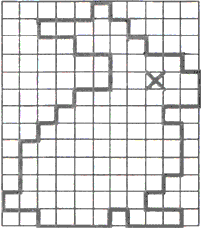 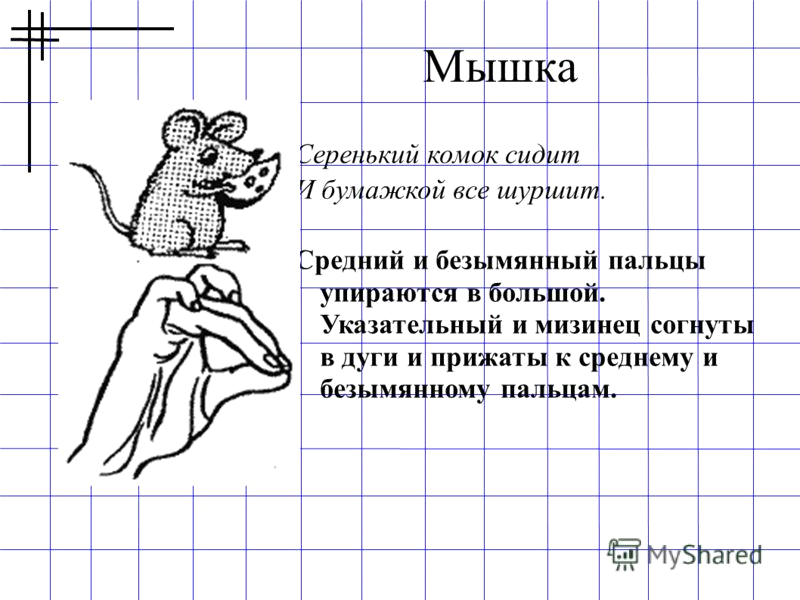 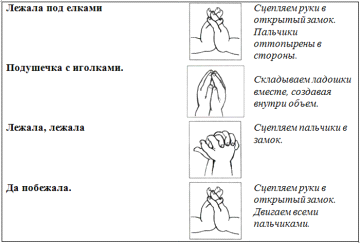 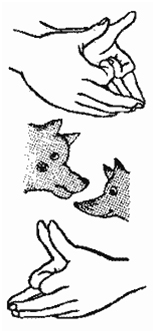 